   CURRICULUM VITAE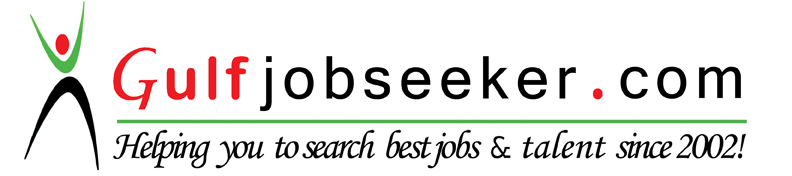 Whats app  Mobile:+971504753686 Gulfjobseeker.com CV No:1571886E-mail: gulfjobseeker@gmail.comCareer Objective:-	To work in and lead an exciting and professional environment of an organization with continuous learning, development and growth possibilities. Creative environment in the field of  Supply Chain, Logistic (e-commerce), warehouse and store depart distribution.WORK EXPERIENCES:Assistant Center Manager-SSN Logistic Pvt.Ltd (Delhivery)- from 17 June 2013 to till continue…….Operation Executive -Citalia Logistic Pvt Ltd. June- 2010 to May -2013.A summary of my role in the organization is as mentioned in the below profiles.Duties &Responsibilities:- Responsible for maintaining all operations like Receipt, dispatch, Inventory, Accounting record Logistic Information etc & interacting with Superiors.Managing day to day Warehouse/Logistic Operations for inbound, outbound, storage, Order fulfillment, Stock taking & reconciliation, etc. Reconciliation of Physical Stock with Book records & Reconciliation of Physical Stock with System records.Providing data for Audit purpose and Audit compliances. Understand the warehouse Standard Operating Procedures (SOPs) and perform the operations in aalignment with SOPs while delivering the best results at the same time. Checking / processing the Vendor's Bills (Transportation) with reconciliation. Co-ordinate with Customers and their clients to understand their requirements on Dispatch, Tracking of Orders, Goods in transit, etc. Should be able to prepare daily/weekly/monthly MIS(Management information system) reports and update it regularly to the management. Arrange warehouse, catalog goods, plan routes and process shipments and resolve any arising problems or complaints.Monitor, analyze and improve last-mile operations efficiency and capacityOwnership of Attendance check & control.Attending various on-job operations based on MS Word and MS Excel.To solve and update the queries regarding the delay and return shipments.Check emails and revert on queries & handling telephonic queries and POD / NDR validation.Reporting to the Operations Manager you will be typically carrying out some or all of the following:Processing orders/assignments using computerized systemsProcessing freightLiaison with all departments to ensure the smooth operation of the warehouse(s)Maintaining Inward and Outward Records.Handling Performing material verification and quality check against shipment advice.telephonic queries and POD / NDR validation. Prepare weekly reports on the status of incoming shipmentsEnsures all shipments are properly counted and loaded.Supervision for day to day account manages. On time cash collection & deposit in bank. Handling the pick-up co-ordinate and shorting location wise.PASSPORT DETAILPassport No : H-8142536Date of Issue : 08/10/2009Date of Expire : 07/10/2019Place of issue : PATNAACADEMIC QUALIFICATIONPassed Matriculation from B.S.E.B Patna in the year  2003 .Passed Intermediate from B.I.C.E Patna in the year 2006.Graduated in Science from J.P University Bihar 2009.COMPUTER QUALIFICATIONOne year Diploma in Computer Application from “SMS COMPUTER CENTRE”.(MS WORD,MS EXCEL,POWER POINT,INTERNET) PERSONAL DETAILSDate of Birth	:	:	05/03/1988Sex 			:	MaleMarital Status	:	:	Unmarried Languages Known:	:	English, Hindi & Urdu